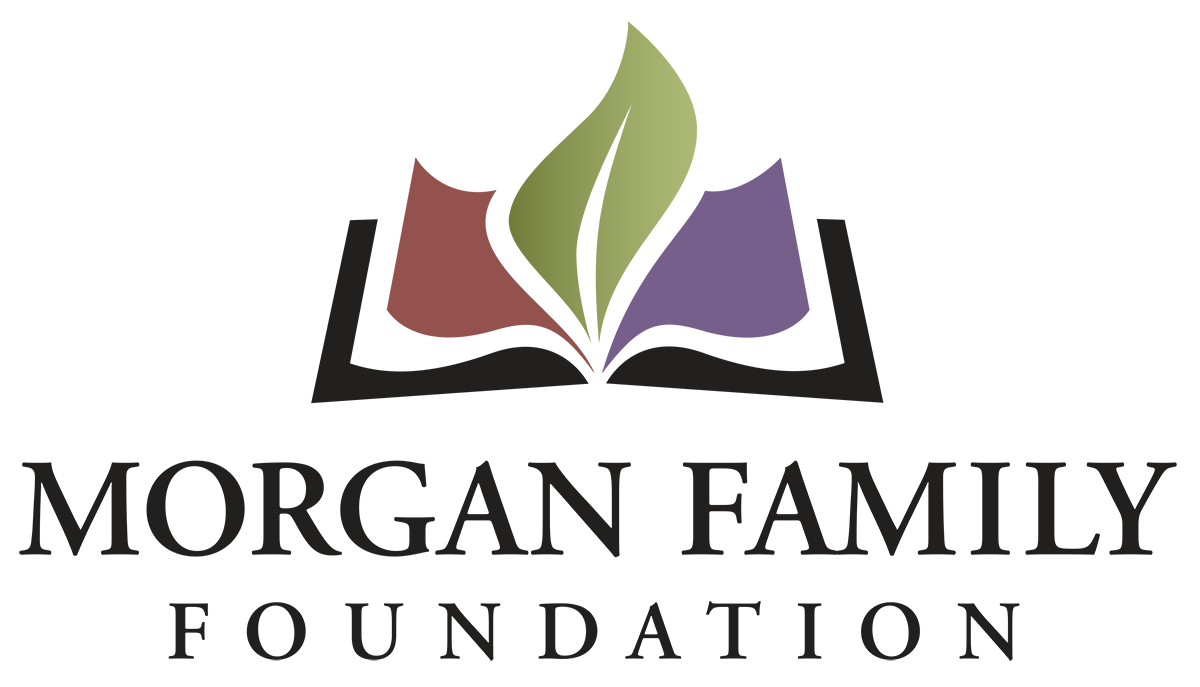 Letter of Inquiry: Global Warming in Minnesota Renewals – Required Information for Summer/Fall 2021This document is provided for reference only.  Please do not attempt to use this as an application or Letter of Inquiry, which is by invitation only and must be submitted online at http://morganfamilyfdn.egrant.net .The following information is required for submission of a Letter of Inquiry (LOI). [Bracketed items] are not required but are requested/optional and may not be applicable for a particular request.  Organization InformationApplicant organization’s employer identification number (EIN)Legal name of organization[Other name, if different (DBA/Doing Business As or project name if applicant is serving as a fiscal sponsor)]Address Line 1[Address Line 2]City, State, Zip+4 (there is a look-up for +4 code within our online application system)Phone number[Fax number][Web site]Name of top (paid) staff personTitlePhoneE-mailIs this organization an IRS 501(c)(3) public charity? Yes/NoIf not a 501(c)(3), is this organization a public agency/unit of government?  Yes/No/Not ApplicablePlease give a 2-3 sentence summary of the organization’s purpose (600 Character Limit)Proposal InformationGrant/Project TitleName of contact person regarding this applicationTitlePhoneE-mailPlease give a 2-3 sentence summary of the grant purpose (1,000 Character Limit)Geographic area served classification (check all that apply):  __MN  __ OH  __Other (list)___________________________________________Briefly elaborate about the geographic area servedFunds are being requested for (check all that apply):  __General operating support  __Start-up costs  __Capital  __Project/program support  __Technical assistance __Advocacy  __Other (list)________Request start date (MM/DD/YYYY) Request end date (MM/DD/YYYY)BudgetDollar amount requestedTotal annual organization budget[For requests other than general operating support, what is the total project budget?]Attachments: Organization’s budget for current year, including income and expensesFinancial statement from most recently completed fiscal year, audited if available, showing actual expenses. This information should include a statement of financial position, statement of revenue and expense, and statement of activities (functional expenses). Proposal Summary (narrative responses required)Briefly describe how your proposal to renew grant funding builds on the work you did in the previous year to address global warming. (2,000 Character Limit)Will the work serve the same region, community, or demographic in Minnesota? Please elaborate on any significant differences. (750 Character Limit)Will the work involve the same partners, communities, and organizations that you worked with in the previous year? Please elaborate on significant differences in the composition or roles. (750 Character Limit)Have there been any significant changes in your organization’s capacity to implement your proposal (volunteers, partnerships, reputation, finances, etc.)? (750 Character Limit)Use and amount of funds requested, i.e., staff costs, consultant fees, materials, etc.  Please list below and/or upload an expense budget with detail. (750 Character Limit)Please provide three specific measurable outcomes you will achieve with an additional year of funding. (750 Character Limit)Authorized by: The system will prompt you to enter the name and title of the top paid staff or board chair, certifying that you are duly authorized to submit this grant request on behalf of the organization, and to the best of your knowledge the information contained herein is true, accurate and complete. 